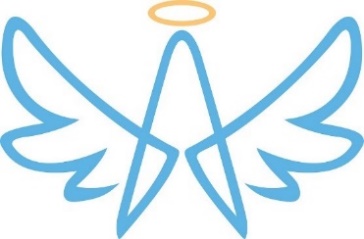 Kauhajoen seurakunnan päiväkerhoihin ilmoittautuminen kerhokaudelle 2019-2020Päiväkerhot toimivat eri kerhopisteissä 1-2 kertaa viikossa, aamu- tai iltapäivisin. Kerhoajasta ja -paikasta ilmoitetaan perheille kesän kynnyksellä.Hakuajan jälkeenkin voi hakea kerhoon, olemme yhteydessä heti kun vapaa kerhopaikka löytyy.Lomake palautetaan: Kirkkoherran virasto/Eija Cederlöf, Kyntäjäntie1, 61800 KauhajokiLapsen nimi ja syntymäpäivä:Osoite:Huoltajien nimet ja puhelin:Osoite, jos eri kuin lapsella:Sähköposti:Muuta tärkeää:	Suosittu leikkikerho jatkuu nyt koko kerhonvuoden ajan 3.9.19 alkaen aron seurakuntakodilla tiistaisin klo 13-16!Leikkikerho perustuu theraplay- menetelmään, jolla tuetaan mm. Lapsen vuorovaikutustaitoja ja motoriikkaa.Lisäksi leikkikerhoon on nyt yhdistetty muskaria ja liikuntaa, joten yhdessä tekemistä ja hauskuutta riittää koko vuodeksi!Hakulomakkeita saa varhaiskasvatuksen ohjaajalta, kirkkoherranvirastosta tai kotisivuilta lataamallaKerhopaikkaRastita ensisijainen toiveRastita toissijainen vaihtoehtoAron seurakuntakoti, Keskustie 4, 61850 KauhajokiMaanantaisin 9-12Leikkikerho ArossaTiistaisin 13-15.30Männikön kerhohuone, Tuomaantie 3, 61800 KauhajokiKeskiviikkoisin 9-12Lastentalo, Kyntäjäntie 1, 61800 KauhajokiTiistaisin 9-12 ja 13-16 sekäKe/Pe (2xvk) 9-12Eskarikerho Lastentalolla Torstaisin klo13-16Mennu, Päntäneentie 241, 61800 KauhajokiTorstaisin klo 8.30-11.00Lapsi tulee päivähoidosta:Hoitajan nimi:KylläEi